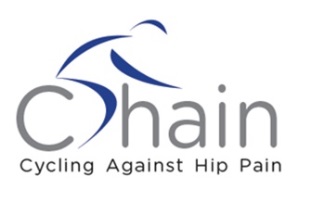 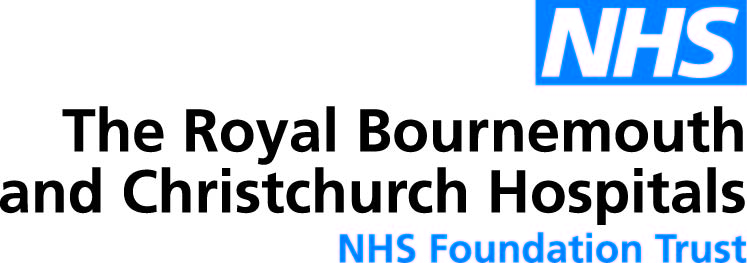 PATIENTS DETAILS (Fill in or sticker)PATIENTS DETAILS (Fill in or sticker)Surname:Forename:Male / Female: Date of Birth:Address:Address:Address:Address:Post Code:Contact Tel:Email Address:NHS No: